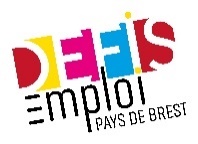 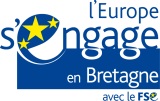 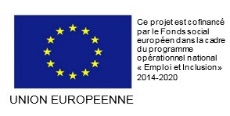 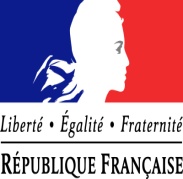 POSTE A POURVOIR : PLONGEUR F/HEntreprise Le restaurant Ar Dagenta est un restaurant pizzeria situé à l’entrée du Conquet, avec une vue sur mer. C’est un établissement familial implanté au Conquet depuis plus de 20 ans.Le restaurant est ouvert tous les jours en saison estivale.Nous recherchons un plongeur F/H pour un emploi saisonnier d’été. MissionsSous la responsabilité des gérants de l’établissement, vous effectuez l'entretien et le nettoyage de la vaisselle, des équipements de cuisine (batterie, chambre froide, sols, ...) au sein du restaurant, selon les règles d'hygiène et de sécurité alimentaires.ProfilVous savez vous organiser et aimez le travail en équipe. Rejoignez-nous !Débutant accepté.ConditionsDispositif = CDD 2 mois (Juillet at août 2022)Temps plein : 39 heures / semaine. Travail le week-end (pas le samedi soir, ni le dimanche midi).SMIC. Heures supplémentaires payées à prévoir.Lieu = Le ConquetCoordonnées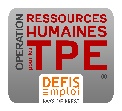 Candidature (CV + Lettre de motivation) à transmettre avec la référence de l’annonce à : m.maury@defisemploi.bzh / laurencemasse@hotmail.frOu par courrier à : RH TPE – DEFIS EMPLOI - 1 rue Louis Pidoux 29200 Brest 